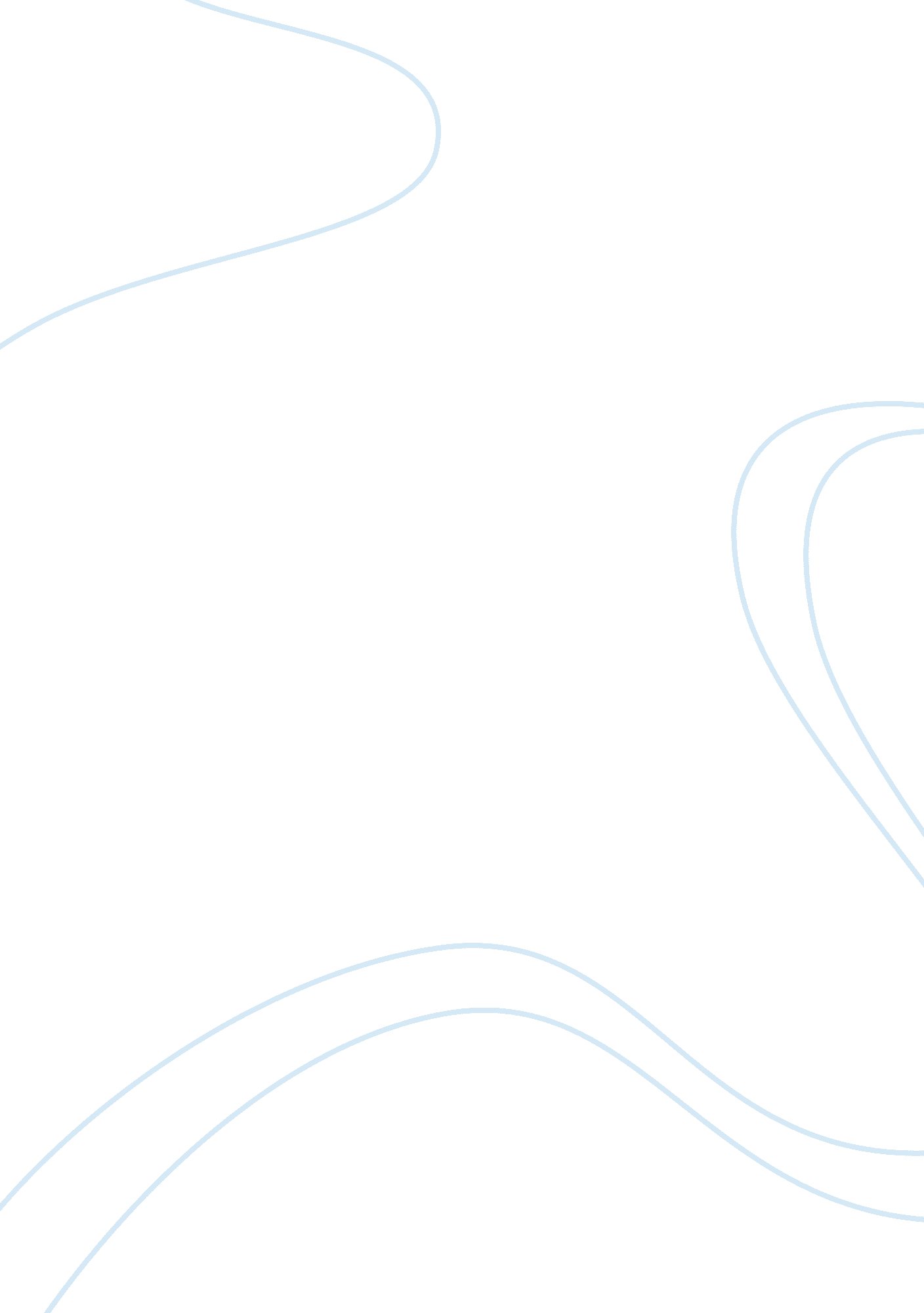 Course concerning operations managementTechnology, Information Technology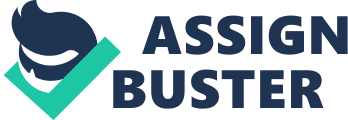 One of the advantages of this course is that it has introduced us with the emerging technologies that support the traditional ways of learning and getting on hands skills. It opened new horizons for easy learning with maximum productivity and outputs and introduced us to different tools of operational management. For example, the e-tool for break-even analysis is helping a lot whereas the traditional ways of calculation would exhaust an individual in massive and complex calculations. The introduction and exposure with the integration of novel and advanced ways is really a benefit of this course. 
The other eminence and ascendency this course has brought to us are how to bring a balance between technical problem-solving approaches and managerial outlook in operations management. 
The third benediction of this course is that it has shown us the broad scope and vision of operations management. Once we thought that operations management is a very limited term but after seven weeks of learning, we have come to know that it encompasses the core ideologies of running the organizations in the global perspective. 